URZĄD MIASTA ŻYRARDOWA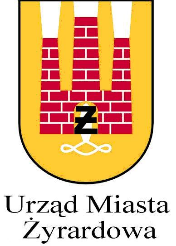 ul. Bolesława Limanowskiego 44, 96-300 Żyrardów 
tel.: (46) 880-08-00, www.zyrardow.pl, www.bip.zyrardow.plŻyrardów, dnia 12.07.2024 r. ZP.271.2.25.2024.PSZAWIADOMIENIE O  ODRZUCENIU OFERTY I UNIEWAŻNIENIU POSTĘPOWANIA Działając na podstawie  art. 260 ust. 1 i ust. 2 ustawy z dnia 11 września 2019 r. Prawo Zamówień Publicznych (t.j. Dz. U. z 2023 r., poz. 1605 ze zm.) Zamawiający zawiadamia o odrzuceniu oferty 
i  unieważnieniu postępowania o udzielenie zamówienia publicznego pn. „Dostosowanie do wymagań ochrony przeciwpożarowej budynku Szkoły Podstawowej nr 2, zlokalizowanego przy ul. Gabriela Narutowicza 37 w Żyrardowie, w ramach zadania „Rewaloryzacja XIX-wiecznego budynku dawnej szkoły fabrycznej w Żyrardowie”.Zamawiający informuje, że odrzucił ofertę Wykonawcę firmy Instel s.c. w spadku, ul. Suchy Las 17 A, 02-495 Warszawa.Uzasadnienie prawne: art. 226 ust. 1 pkt. 2) lit c) ustawy Pzp oraz art. 226 ust. 1 pkt 8) ustawy Pzp w związku z art. 224 ust. 6 ustawy Pzp.Uzasadnienie faktyczne: zgodnie z art. 226 ust. 1  pkt 2) lit c) ustawy Pzp, Zamawiający odrzuca ofertę Wykonawcę, „który nie złożył w przewidzianym terminie oświadczenia, o którym mowa w art. 125 ust. 1, lub podmiotowego środka dowodowego, potwierdzających brak podstaw wykluczenia lub spełnianie warunków udziału w postępowaniu, przedmiotowego środka dowodowego, lub innych dokumentów lub oświadczeń” oraz art. 226 ust. 1 pkt 8 ustawy Pzp, który stanowi, że „Zamawiający odrzuca ofertę, jeżeli zawiera rażąco niską cenę lub koszt w stosunku do przedmiotu zamówienia”, w związku z art. 224 ust. 6 ustawy Pzp „Odrzuceniu, jako oferta z rażąco niską ceną lub kosztem, podlega oferta wykonawcy, który nie udzielił wyjaśnień w wyznaczonym terminie, lub jeżeli złożone wyjaśnienia wraz z dowodami nie uzasadniają podanej w ofercie ceny lub kosztu”.Zamawiający w dniu 1 lipca 2024 r. wezwał Wspólnika Spółki Cywilnej Instel w spadku, Panią  Agnieszkę Morgis Rybińską do złożenia oświadczenia, o którym mowa w art. 125 ust. 1 ustawy Pzp. Ponadto, Zamawiający wezwał Wykonawcę -  Instel s.c. w spadku, do udzielenia  wyjaśnień oraz złożenia dowodów dotyczących elementów oferty mających wpływ na wysokość oferowanej ceny przez Wykonawcę, w terminie do 9 lipca 2024 r. Wykonawca w wyznaczonym terminie nie złożył oświadczenia z art. 125 ust. 1 ustawy Pzp wspólnika s.c. Pani Agnieszki Morgis Rybińskiej oraz nie złożył wyjaśnień w zakresie podanej 
w ofercie ceny.Zgodnie z art. 224 ust. 5 ustawy Pzp obowiązek wykazania, że oferta nie zawiera rażąco niskiej ceny lub kosztu spoczywa na Wykonawcy. Nie udzielenie wyjaśnień odpowiadających treści wezwania Zamawiającego skutkuje odrzuceniem oferty. W związku z powyższym, Zamawiający odrzucił ofertę Wykonawcy Instel s.c. w spadku.Zamawiający, informuje, że na podstawie art. 255 ust. 3) ustawy Pzp, unieważnia postepowanie pn.: „Dostosowanie do wymagań ochrony przeciwpożarowej budynku Szkoły Podstawowej nr 2, zlokalizowanego przy ul. Gabriela Narutowicza 37 w Żyrardowie, w ramach zadania „Rewaloryzacja XIX-wiecznego budynku dawnej szkoły fabrycznej w Żyrardowie”.Uzasadnienie prawne: art. 255 ust. 3) ustawy Pzp.Uzasadnienie faktyczne: zgodnie z art. 255 ust. 3) ustawy Pzp, Zamawiający unieważnia postępowanie o udzielenie zamówienia, jeżeli „cena lub koszt najkorzystniejszej oferty lub oferta z najniższą ceną przewyższa kwotę, którą zamawiający zamierza przeznaczyć na sfinansowanie zamówienia, chyba że zamawiający może zwiększyć tę kwotę do ceny lub kosztu najkorzystniejszej oferty”.W przedmiotowym postępowaniu w wymaganym terminie, tj. do dnia 26 czerwca 2024 r. do godz. 12:00 złożono 3 oferty: P.H.U. ROB-BUD Robert Laskowski, ul. Kartograficzna 73 B, 03-290 Warszawa, na kwotę 799 500,00 zł;Instel s.c. w spadku, ul. Suchy Las 17 A, 02-495 Warszawa, na kwotę 442 587,17zł;VENTBUDPROJEKT Sp.  z o.o., ul. Modlińska 6A lok. 222, 03-216 Warszawa, na kwotę 764 786,66 zł.Zamawiający przed otwarciem ofert udostępnił kwotę jaką zamierza przeznaczyć na sfinansowanie przedmiotu zamówienia w wysokości 400.000,00 zł brutto.Oferta Wykonawca Instel s.c. w spadku została odrzucona. Oferta z najniższą ceną Wykonawcy VENTBUDPROJEKT Sp.  z o.o. została złożona na kwotę 764 786,66 zł  i przekracza kwotę jaka Zamawiający zamierza przeznaczyć na sfinansowanie przedmiotu zamówienia. W związku z powyższym, Zamawiający unieważnia postępowanie, gdyż oferta z najniższą ceną przewyższa kwotę, którą Zamawiający zamierza przeznaczyć na sfinansowanie zamówienia. (-) W zastępstwie Prezydenta Miasta Żyrardowa                             Adam LemieszPierwszy Zastępca Prezydenta Miasta Żyrardowa